Date: Wednesday, December 14, 2022
2:00 pm - 4:00 pmLocation: 121 East 7th Place, St. Paul MN 55101Meeting conducted via TeamsMOTION 020: Approve AgendaAction: Motion to approve agenda with addition of Council Business – committee appointments. by Leigh Lake, and seconded by Brent Olson, motion unanimously passed by roll call vote, with 12 in favor and 3 members absent.Total: Affirm – 12, 3 AbsentMOTION 021: Approve MinutesAction: Motion to approve August 11 and December 9, 2021. meeting minutes by Brent Olson, and seconded by Myrna Peterson, motion unanimously passed by roll call vote, with 12 in favor and 3 members absent.Total: Affirm – 12, 3 AbsentMOTION 022: Council Business – Committee appointmentsAction: A motion was made by Dave Johnson and seconded by Myrna Peterson to appoint Trent Dilks to the Governance Systems committee, Judy Moe to the External Relationships committee, and Andy Christensen to the Council Planning committee. 12/1 abstain (Quinn), 2 absent (Trent and John).Total: Affirm – 12 Affirm, 1 Abstain, 2 Absent MOTION 023: Policy UpdateAction: A motion was made by Dawn Bly and seconded by Myrna Peterson, that we move forward with moving the Rare Disease Advisory Council over to MCD, with a stipulation that as we move forward with the processes, meetings, and procedures if things continue to go well. Motion unanimously passed by roll call vote, 13/13, 2 absent (Trent and John).Total: Affirm – 13, 2 AbsentNameVoteDawn BlyPresent Nikki VillavicencioPresentTed StampPresentJen FoleyPresentLeigh LakePresent Brent OlsonPresentJudy MoePresentMyrna PetersonPresent Hope JohnsonPresentDave JohnsonPresentAndy ChristensenPresent (Joined at 2:05)Saido AbdirashidPresent (Joined at 2:11 pm)Quinn NystromAbsentTrent Dilks AbsentNameVoteDawn BlyPresent Nikki VillavicencioPresentTed StampPresentJen FoleyPresentLeigh LakePresent Brent OlsonPresentJudy MoePresentMyrna PetersonPresent Hope JohnsonPresentDave JohnsonPresentAndy ChristensenPresent (Joined at 2:05)Saido AbdirashidPresent (Joined at 2:11 pm)Quinn NystromAbsentTrent Dilks AbsentNameVoteDawn BlyPresent Nikki VillavicencioPresentTed StampPresentJen FoleyPresentLeigh LakePresent Brent OlsonPresentJudy MoePresentMyrna PetersonPresent Hope JohnsonPresentDave JohnsonPresentAndy ChristensenPresent (Joined at 2:05)Saido AbdirashidPresent (Joined at 2:11 pm)Quinn NystromAbsentTrent Dilks AbsentNameVoteDawn BlyPresent Nikki VillavicencioPresentTed StampPresentJen FoleyPresentLeigh LakePresent Brent OlsonPresentJudy MoePresentMyrna PetersonPresent Hope JohnsonPresentDave JohnsonPresentAndy ChristensenPresent (Joined at 2:05)Saido AbdirashidPresent (Joined at 2:11 pm)Quinn NystromAbsentTrent Dilks Absent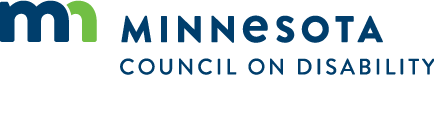 